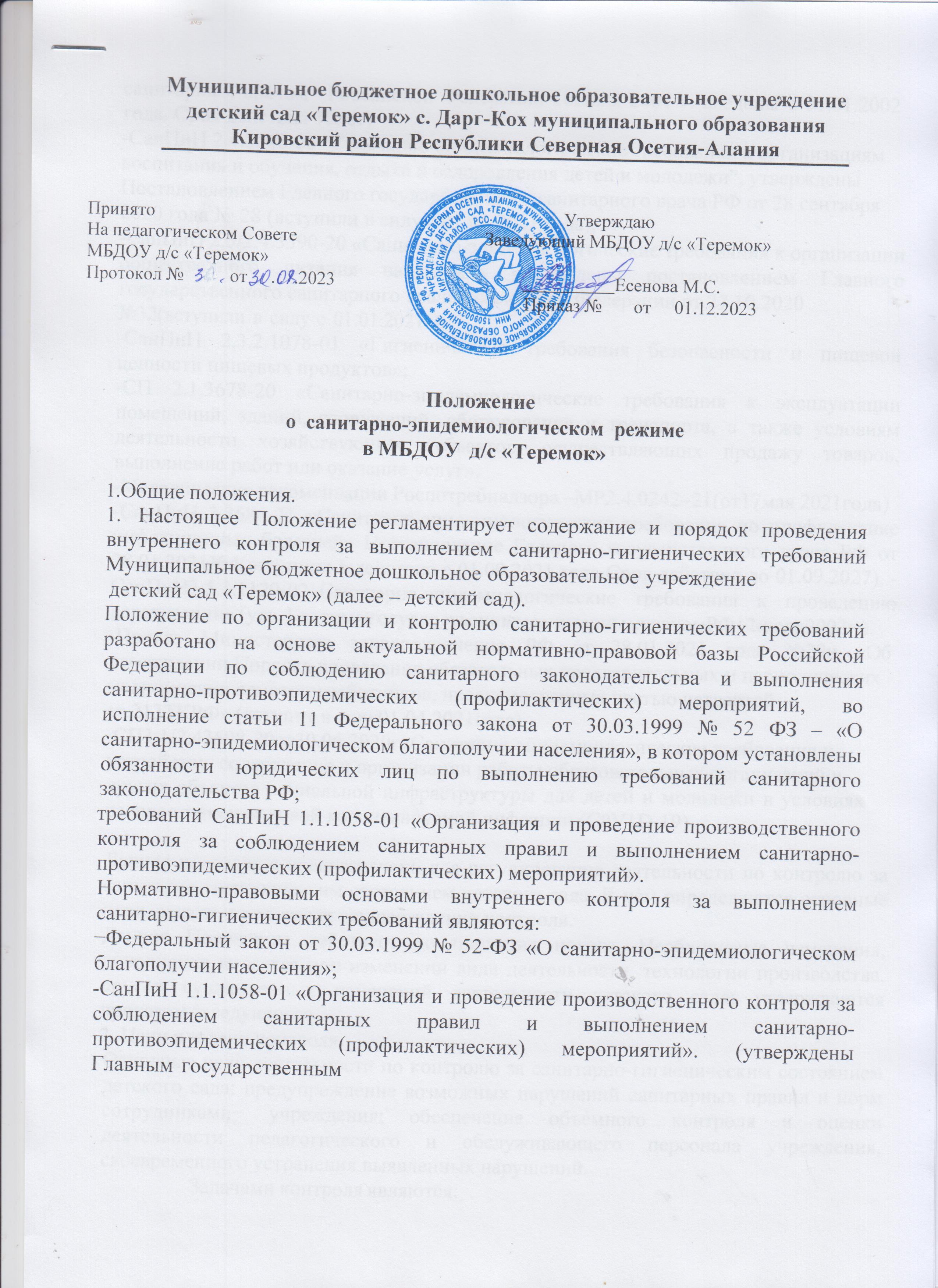 санитарным врачом	Российской Федерации 10июля 2001 г. введены с 01.01.2002 года. Срок действия 10лет)-СанПиН 2.4.3648-20 "Санитарно-эпидемиологические требования к организациям воспитания и обучения, отдыха и оздоровления детей и молодежи", утверждены Постановлением Главного государственного санитарного врача РФ от 28 сентября 2020 года № 28 (вступили в силу с 01.01.2021 года);-СанПиН 2.3/2.4.3590-20 «Санитарно-эпидемиологические требования к организации общественного питания населения» утверждены постановлением Главного государственного санитарного врача Российской Федерации от 27.10.2020№32(вступили в силу с 01.01.2021г).-СанПиН 2.3.2.1078-01 «Гигиенические требования безопасности и пищевой ценности пищевых продуктов»;-СП 2.1.3678-20 «Санитарно-эпидемиологические требования к эксплуатации помещений, зданий, сооружений, оборудования и транспорта, а также условиям деятельности хозяйствующих субъектов, осуществляющих продажу товаров, выполнение работ или оказание услуг».-Методические рекомендации Роспотребнадзора –МР2.4.0242–21(от17мая 2021года)-СанПиН 3.3686-21 «Санитарно-эпидемиологические требования по профилактике инфекционных болезней» Постановление Главного государственного врача РФ от 28.01.2021№4(вступили в действие с 01.09.2021 года Срок действия до 01.09.2027). - СанПиН3.5.3.1129-02«Санитарно-эпидемиологические требования к проведению дератизации» (утв. ГлавнымгосударственнымсанитарнымврачомРФ12июля2002г.).-Приказ	Министерства	здравоохранения	РФ	от	28.01.2021	года	№29н	«Об утверждении Порядка проведения обязательных предварительных и периодических медицинских осмотров работников, предусмотренных частью четвертой ст.213ТКРФ» (вступит в силу01.04.2021года)-СП3.1/2.43598-20от30.06.2020г«Санитарно-эпидемиологические требования к устройству, содержанию и организации работы образовательных организаций и других объектов социальной инфраструктуры для детей и молодежи в условиях распространения новой коронавирусной инфекции (C0V1D-19)Данное положение предназначено для регулирования деятельности по контролю за санитарно-гигиеническим состоянием детского сада. В нѐм определяются основные цели, задачи и регламент осуществления контроля.Данное Положение действует до принятия нового. Необходимые изменения, дополнения вносятся при изменении вида деятельности, технологии производства, других существенных изменений деятельности детского сада; утверждаются приказом заведующего.Цели и задачи контроля.Основные цели деятельности по контролю за санитарно-гигиеническим состоянием детского сада: предупреждение возможных нарушений санитарных правил и норм сотрудниками− учреждения; обеспечение объѐмного контроля и оценки деятельности педагогического и обслуживающего персонала учреждения, своевременного устранения выявленных нарушений.Задачами контроля являются:выявление	случаев	нарушений	санитарных	правил	и	норм	при	проведении повседневной работы по созданию здоровьесберегающей среды для воспитанников;содействие в устранении выявленных нарушений;– ведение необходимой документации по итогам контроля;−доведение	информации	до	администрации	учреждения	о	санитарно- гигиеническом− состоянии помещений;выявление положительных и отрицательных тенденций в организации работы по созданию здоровьесберегающей среды и разработка на этой основе предложений по устранению недостатков.Организация деятельности.Перечень должностных лиц, на которых возложены функции по осуществлению контроля.заведующийстарший воспитательмедицинская сестразавхозОбъектами контроля являются:здание и сооружения, участок детского сада;помещения детского сада;оборудование и инвентарь;технологические процессы;рабочие места по оказанию услуг;сырье и продукты питания;готовая продукция;образовательная деятельность с воспитанниками;оздоровительные мероприятия;прогулки и режимные моменты;персонал детского сада;воспитанники детского сада;документация;вода и питьевой режим;мебель и белье;дезинфицирующие и моющие средства;воздушно-тепловой режим.Контроль осуществляется с использованием следующих методовизучение документации;обследование объекта;наблюдение за организацией производственного процесса и процесса питания в группах;беседа с персоналом;ревизия;инструментальный	метод	(с	использованием	контрольно- измерительных приборов)и иных правомерных методов, способствующих достижению цели контроля.Контроль осуществляется в виде плановых или оперативных проверок. Плановые проверки осуществляются в соответствии с утвержденным заведующим планом - графиком на учебный год.Нормирование и тематика контроля находятся в компетенции заведующего.Оперативные проверки проводятся с целью получения информации о ходе и результатах организации питания в ДОУ, за санитарно-гигиеническим состоянием помещений в ДОУ.Результаты оперативного контроля требуют оперативного выполнения предложений и замечаний, которые сделаны проверяющим в ходе изучения вопроса проверяющим.Для осуществления некоторых видов контроля могут быть организованы специальные комиссии, состав и полномочия которых определяются и утверждаются приказом заведующего. К участию в работе комиссий, в качестве наблюдателей, могут привлекаться члены, родительского комитета. Участие членов совета учреждения в работе комиссий является обязательным. Лица, осуществляющие контроль на пищеблоке должны быть здоровыми, прошедшие медицинский осмотр в соответствии с действующими приказами и инструкциями.Основаниями для проведения внепланового контроля являются: приказ по детскому саду;– обращение родителей (законных представителей) и сотрудников по поводу нарушения.Мероприятия по осуществлению контроля соблюдения санитарных правил, гигиенических и санитарных норм.Обязанности заведующего по осуществлению контроля.Заведующий при выявлении нарушений санитарных правил на объекте контроля принимает меры, направленные на устранение выявленных нарушений и недопущение их возникновения: приостановить либо прекратить деятельность или работу отдельных объектов, эксплуатацию, выполнение отдельных видов работ и оказание услуг; прекратить использование в производстве сырья, материалов, не соответствующих установленным требованиям и не обеспечивающих выпуск продукции безопасной (безвредной) для человека; снять с реализации продукцию, не соответствующую санитарным правилам и предоставляющую опасность для человека и принять меры поприменению (использованию) такой продукции в целях, исключающих причинение вреда человеку, или ее уничтожению;информировать службу Роспотребнадзора о мерах, принятых по устранению нарушений− санитарных правил; принять другие меры, предусмотренные действующим законодательством.Обязанности лиц, осуществляющих контроль.Ответственные лица по осуществлению мероприятий контроля обязаны: Своевременно	осуществлять	контроль	и	вести	соответствующие	журналы, закрепленные за каждым лицом, осуществляющим контроль.Информировать заведующего обо всех выявленных нарушениях, представляющих опасность для жизни и здоровья воспитанников и сотрудников детского сада.Права лиц, осуществляющих контроль.Требовать от заведующего своевременного устранения нарушений, выявленных в ходе осуществления контроля.Вносить предложения по улучшению условий труда сотрудников и организации образовательного процесса с воспитанниками детского сада.Заслушивать и получать информацию заведующего по обеспечению безопасности воспитанников и сотрудников детского сада, по улучшению условий выполнения санитарных норм и правил, санитарно-противоэпидемиологических (профилактических) мероприятий.ДокументацияПеречень мероприятий по контролю.Журналы учёта	и	отчётности	по	осуществлению	мероприятий производственного контроля (Приложение 1)Отчеты, справки о деятельности.Приложение 1 Журналы	учёта	и	отчётности	по	осуществлению	мероприятийпроизводственного контроляНаименование мероприятийКратность проведенияКонтроль	проведения	периодического флюорографического осмотра сотрудниковПри	поступлении,	в дальнейшем 1 раз в годКонтроль проведения медицинских осмотровПри	поступлении,	в дальнейшем 1 раз в год,Контроль санитарно-технического и гигиенического содержания помещенийЕжедневноКонтроль	за	санитарно-эпидемиологическим режимомЕжедневноКонтроль	проведения	дератизационных, дезинфекционных мероприятий1 раза в полгодаКонтроль санитарно-технического и гигиенического содержания прогулочных участковЕжедневноКонтроль за питаниемЕжедневноНаименование форм учета и отчетностиПериодичность заполненияОтветственныйВетеринарные справки и сертификаты соответствия о качестве товара (программа Меркурий, в электронном виде)По фактузавхозТоваросопроводительная	документация	на продукты питанияПо фактузавхозГигиенический журнал работников пищеблокаЕжедневнозавхозЖурнал	учета	температурного	режима	в холодильном оборудованииЕжедневнозавхозЖурнал	учета	температурного	режима	и влажности в складских помещенийежедневнозавхозЖурнал технического контроля холодильного оборудования и оборудования пищеблока;ЕжедневнозавхозЖурнал бракеража поступающей пищевой продукции;ЕжедневнозавхозЖурнал бракеража готовой пищевой продукцииЕжедневнозавхозЖурнал бракеража скоропортящейся пищевой продукцииЕжедневнозавхозОсновное меню (примерное 10-ти дневное меню)1 рв 10 днейповарЕжедневное менюЕжедневноповарМеню-требование на выдачу продуктов питания;ЕжедневноповарЖурнал учета дезинфекции и дератизации;По фактузавхозГрафик включения бактерицидной лампы (групповые)ЕжедневновоспитателиЖурнал контроля санитарного состояния пищеблока и складских помещений1раз в неделюзавхозЖурнал учета проведения генеральных уборок1 р в месяц(1 раз в неделю)завхозГрафик выдачи кипяченой водыКаждые 3 часаповарЖурнал учёта инфекционных заболеваний;По фактузаведующийЖурнал осмотра воспитанников на педикулез1 раз в месяцзаведующийЛичные медицинские книжки работниковПо фактузаведующийОценка профессиональных рисков, отчетПо фактузаведующийСправки о болезни ребёнкаПо фактуВоспитател иЖурнал учёта ежедневной посещаемости детейЕжедневновоспитателиЖурнал наблюдений (утренний фильтр) за состояниемздоровья воспитанниковЕжедневновоспитателиФИОподписьдата